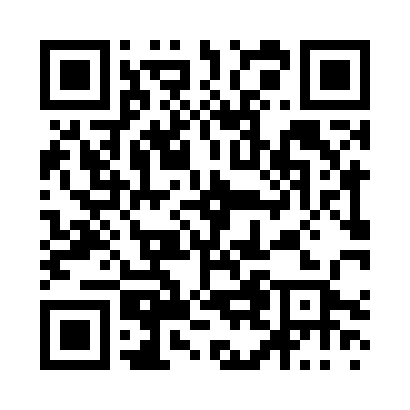 Prayer times for Javorkut, HungaryWed 1 May 2024 - Fri 31 May 2024High Latitude Method: Midnight RulePrayer Calculation Method: Muslim World LeagueAsar Calculation Method: HanafiPrayer times provided by https://www.salahtimes.comDateDayFajrSunriseDhuhrAsrMaghribIsha1Wed3:095:1912:355:387:529:532Thu3:065:1712:355:397:539:553Fri3:045:1612:355:407:559:584Sat3:015:1412:355:417:5610:005Sun2:585:1312:355:427:5710:026Mon2:565:1112:345:437:5910:057Tue2:535:0912:345:438:0010:078Wed2:505:0812:345:448:0110:109Thu2:475:0712:345:458:0310:1210Fri2:455:0512:345:468:0410:1411Sat2:425:0412:345:478:0610:1712Sun2:395:0212:345:488:0710:1913Mon2:375:0112:345:488:0810:2214Tue2:345:0012:345:498:0910:2415Wed2:314:5812:345:508:1110:2716Thu2:294:5712:345:518:1210:2917Fri2:264:5612:345:518:1310:3218Sat2:234:5512:345:528:1510:3419Sun2:214:5412:345:538:1610:3720Mon2:184:5212:345:548:1710:3921Tue2:154:5112:355:548:1810:4222Wed2:134:5012:355:558:1910:4423Thu2:104:4912:355:568:2110:4724Fri2:074:4812:355:568:2210:4925Sat2:054:4712:355:578:2310:5126Sun2:024:4612:355:588:2410:5427Mon2:004:4612:355:588:2510:5628Tue1:574:4512:355:598:2610:5929Wed1:544:4412:356:008:2711:0130Thu1:524:4312:356:008:2811:0331Fri1:494:4312:366:018:2911:06